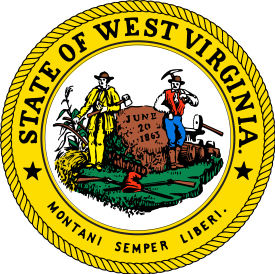 Department of Administration, Fleet Management OfficeRequest for ProposalComprehensive Fleet Services - FLT119196 April 2012TABLE OF CONTENTSSECTION 1: GENERAL INFORMATION	11.1	Purpose	11.2	Vendor Bound by Terms	11.3	Schedule of Events	11.4	Mandatory Pre-bid Conference	11.5	Inquiries	21.6	Verbal Communication	21.7	Addenda	2SECTION TWO: PROJECT SPECIFICATIONS	32.1	Location	32.2	Background and Current Operating Environment	32.3	Qualifications and Experience	42.4	Project Goals and Objectives	52.5	Mandatory Requirements	15SECTION THREE: VENDOR PROPOSAL	173.1	Economy of Preparation	173.2	Incurring Cost	173.3	Proposal Format	173.4	Proposal Submission	173.5	Purchasing Affidavit	183.6	Resident Vendor Preference	183.7	Technical Bid Opening	183.8	Cost Bid Opening	18SECTION FOUR:  EVALUATION AND AWARD	184.1	Evaluation Process	184.2	Evaluation Criteria	194.3	Independent Price Determination	204.4	Rejection of Proposals	204.5	Vendor Registration	20SECTION FIVE:  CONTRACT TERMS AND CONDITIONS	205.1	Contract Provisions	205.2	Public Record	205.3	Conflict of Interest	215.4	Vendor Relationship	215.5.	Term of Contract and Renewals	225.6	Non-Appropriation of Funds	225.7	Changes	225.8	Price Quotations	225.9	Invoices and Progress Payments	225.10	Liquidated Damages	225.11	Contract Termination	235.12	Special Terms and Conditions	235.13	Record Retention (Access and Confidentiality)	23Attachment A: Vendor Response Sheet	24Attachment B: Mandatory Specification Checklist	38Attachment C: Cost Sheet	40Proposed Vendors	42SECTION 1: GENERAL INFORMATION1.1	Purpose  The Purchasing Division, hereinafter referred to as “State”, is soliciting proposals for the Department of Administration, Fleet Management Office, hereinafter referred to as “Agency”, to obtain comprehensive fleet services for vehicles rented, leased, owned, operated, maintained, managed, or administered (WV Code §5A-3-48 through 5A-3-53) by the Fleet Management Office.  1.2	Vendor Bound by TermsBy signing and submitting its proposal, the Vendor will be bound by all the terms contained in this RFP.A Request for Proposal (RFP) is generally used for the procurement of services in situations where price is not the sole determining factor and the award will be based on a combination of cost and technical factors (Best Value).  Through its proposal, the bidder offers a solution to the objectives, problem, or need specified in the RFP, and defines how it intends to meet (or exceed) the RFP requirements.1.2.1	Compliance with Laws and RegulationsThe Vendor shall procure all necessary permits and licenses to comply with all applicable Federal, State, or municipal laws, along with all regulations, and ordinances of any regulating body.The Vendor shall pay any applicable sales, use or personal property taxes arising out of this contract and the transactions contemplated thereby.  Any other taxes levied upon this contract shall be borne by the Vendor.  It is clearly understood that the State of West Virginia is exempt from any taxes regarding performance of the scope of work of this contract.1.3	Schedule of EventsThe following Schedule of Events represents the State’s estimate of the anticipated schedule which will be followed.  When a specific time of the day is referenced, it means Eastern Standard Time.  Unless otherwise specified, the time of the day for the following events will be between 8:00 a.m. and 5:00 p.m.  The state reserves the right, at its sole discretion, to adjust the schedule, as it deems necessary.  The Purchasing Division will communicate any substantive adjustment to the RFP in one or more addendum as described below in Section 1.7.Table 1:  Schedule of Events1.4	Mandatory Pre-bid Conference A mandatory pre-bid conference shall be conducted on the date and location listed below:Date:				27 April 2012Time:				1:00 p.m. Eastern Standard Time (EST)Location:			Building 17 (Finance Division), 1st Floor Conf. RoomCapitol ComplexTelephone Number:		(304) 558-2106All interested bidders are required to be present at this meeting.  Failure to attend the mandatory pre-bid conference shall result in the disqualification of the bid.  No one person can represent more than one Vendor.All potential Vendors are requested to arrive prior to the starting time for the pre-bid conference.  Vendors who arrive late, but prior to the dismissal of the technical portions of the pre-bid conference will be permitted to sign in.  Vendors who arrive after conclusion of the technical portion of the pre-bid, but during any subsequent part of the pre-bid will not be permitted to sign the attendance sheet.An attendance sheet will be made available for all potential Vendors to complete.  This will serve as the official document verifying attendance at the mandatory pre-bid.  Failure to provide your company and representative name on the attendance sheet will result in the disqualification of your bid.  The State will not accept any other documentation to verify attendance.  The Vendor is responsible for ensuring they have completed the information required on the attendance sheet.  The Purchasing Division and the State Agency will not assume any responsibility for a Vendor’s failure to complete the pre-bid attendance sheet.  In addition, all potential Vendors are asked to include their email address and fax number.1.5	InquiriesInquiries regarding specifications of this RFP must be submitted in writing to the State Buyer with the exception of questions regarding the proposal submission which may be oral.  The deadline for written inquiries is identified in the Schedule of Events, Section 1.3.  All inquiries of specification clarification must be addressed to:Krista Ferrell, Buyer SupervisorPurchasing Division2019 Washington Street, EastP.O. Box 50130Charleston, WV  25305-0130Fax:  (304) 558-4115Phone:  (304) 558-2596No contact between the Vendor and any agency regarding the subject matter of this RFP is permitted without the express written consent of the State Buyer.  Violation may result in rejection of the bid.  The State Buyer named above is the sole contact for any and all inquiries after this RFP has been released.1.6	Verbal CommunicationAny verbal communication between the Vendor and any State personnel is not binding, including that made at the mandatory pre-bid conference.  Only information issued in writing and added to the RFP specifications by an official written addendum by the Purchasing Division is binding.     1.7	AddendaIf it becomes necessary to revise any part of this RFP, an official written addendum will be issued by the Purchasing Division. SECTION TWO: PROJECT SPECIFICATIONS 2.1	Location The Fleet Management Office is located at 2101 Washington Street East, Building 17 (Capitol Complex) Charleston, WV 25305.  2.2	Background and Current Operating Environment2.2.1	FMO Background InformationThe State of West Virginia has an automated fleet program for the management of maintenance and repairs of vehicles which are rented, leased, owned, operated, maintained, managed, or administered (WV Code §5A-3-48 through 5A-3-53) by the Fleet Management Office (FMO).The FMO is required by statute to provide comprehensive fleet services which include both mission essential and mission enhancing processes, functions, tasks, and activities to all state agencies.2.2.2	The State’s vehicles, some of which may have multiple drivers (shared-use) are located throughout the state and driven or operated both within the state and nationwide.2.2.3.	The vehicles or equipment units described in this RFQ are generally: state-owned, leased, or rented sedans, trucks, vans, sport utility vehicles (passenger vehicles); and state-owned, leased, or rented cargo, all-terrain, marine, public health, safety, emergency management vehicles, and ancillary equipment (specialty vehicles and equipment).  The following information typifies the fleet:		Passenger Vehicles								6,500		Average Months-In-Service – Vehicle					47		Average Months-In-Service – Equipment					Various		Vehicles four years old and have 100,000 miles				2,450		Unresolved manufacturer recalls						160		Vehicle incidents and accidents						1,000		Vehicles centrally managed by FMO						3,000		Vehicles driven less than 18,000 miles annually				2,000		Government sector total cost of ownership in cents-per-mile			$0.40		Monthly programmatic savings versus programmatic cost per vehicle		$41/$4		Alternative fuel capable vehicles purchased annually by the state		280		Annual greenhouse gas (GHG) emissions					28 Tons2.2.4	The Fleet Management Office manages the workflow processes for the purchase, lease, rental (short-term lease), utilization, maintenance, repair, and storage for approximately eighteen hundred seventy (1,870) new passenger or specialty vehicles annually.  The West Virginia fleet vehicle replacement policy requires retention of at least four (4) years and odometer reading of one-hundred thousand (100,000) miles at the time of disposal. 2.2.5	The State has several disparate fleet and/or garage management systems maintained by several state agencies, e.g., Department of Administration, Division of Highways, West Virginia State Police, Higher Education Policy Commission, etc.  These same systems include differing programming languages such as Oracle, System Query Language (SQL), and Microsoft System Data Operating System (MS DOS).  The State intends to consolidate the management and integration of these systems into one unified operating system consistent with the data requirements of the State’s recently awarded enterprise record program (ERP) provided by CGI and Agile Assets.  Additionally, the State intends to offer other fleet management services as specified in 2.5 Mandatory Requirements.2.2.6	FMO accounts payable balances are paid monthly.2.2.7	The State does not currently share in any revenue, rebates, rewards, etc. generated from the current fleet services contract.2.2.8	The State’s standard payment terms are Net-30 days.2.2.9	Historical data must be maintained in electronic format and transferred in the event of a Vendor change.2.2.10	The FMO will provide the awarded Vendor the following information:2.2.10.1	Vehicle Driver if the vehicle is assigned to an individual driver.2.2.10.2	Spending Unit Fleet Coordinator if the vehicle is assigned as a shared-use vehicle.2.2.10.3	Verification of physical damage, collision, and comprehensive insurance coverage with underwriter, deductible, and blanket policy number.2.2.10.4	Vehicle garage location.2.2.12	Vehicles may be driven nationally, but should not be driven outside the contiguous United States.2.3	Qualifications and Experience 2.3.1	General:  Vendors will provide in Attachment A: Vendor Response Sheet information regarding their firm, such as staff qualifications and experience in completing similar projects; references; copies of any staff certifications or degrees applicable to this project; proposed staffing plan; descriptions of past projects completed entailing the location of the project, project manager name and contact information, type of project, what the project goals and objectives were and how they were met, and other data as specified below.2.3.2	Other Data:	2.3.2.1		Business Description:2.3.2.2	Business Name:2.3.2.3	Address:2.3.2.4	City, State, and Zip Code2.3.2.5	Primary Contact Name2.3.2.6	Telephone Number2.3.2.7	Email Address:2.3.2.8	Has your firm done work with the State in the past 18 months?  If so, please describe that work.2.3.2.9	List a description of recent (within the past 5 years) of similar work or projects performed that are similar to that described above.  Provide as much detail as possible, attaching additional information as appropriate.   2.3.2.10	Has your firm ever been terminated from a project before project completion?  If yes, please explain.                                          2.3.2.11	Does your firm have any pending litigation against it?  If yes, please explain.2.4	Project Goals and Objectives 	Some project goals and objectives may be tangible based on historical data, in which case, historical annual data is provided in 2.2.  Background and Current Operating Environment.  In instances where historical annual data is available, a specific empirical annual objective is provided in the table immediately following the objective.  In those cases, the State intends for the Vendor to provide responses outlining its methodology to meet or surpass the objective, existing programs which meet or surpass the objective requirement, and a timeline for implementation based on the data provided in 2.2 Background and Current Operating Environment that is known.	Some project goals and objectives may be intangible or not supported by specific historical data in 2.2 Background and Current Operating Environment.  In those cases, the State intends for the Vendor to provide responses outlining its methodology to meet or surpass the objective, existing programs which meet or surpass the objective requirement, and a timeline for implementation based on the data provided in 2.2 Background and Current Operating Environment that is known.2.4.1	Goal: Provide comprehensive fleet services for constitutional and non-constitutional governmental entities:	2.4.1.1	Objective: Implement integrated fleet services that meet the current and future needs of the State of West Virginia as specified in 2.2 Background and Current Operating Environment.  2.4.1.2	Objective:  Implement data analytical service management using integrated, browser client-server applications for the following core fleet processes:2.4.1.2.1	Fleet utilization management2.4.1.2.2	Fleet selector list development2.4.1.2.3	RFx specification development2.4.1.2.4	Carbon footprint benchmarking and reduction2.4.1.2.5	Maintenance management2.4.1.2.6	Driver behavior assessment and compliance2.4.1.2.7	Fleet cycling (replacement management)2.4.1.2.8	Total cost of ownership analytics2.4.1.2.9	Cost management and cost containment2.4.1.2.10	Industry best practice modeling2.4.1.2.11	Supply chain management2.4.1.2.12	Garage management 2.4.1.3	Objective:  Implement narrative and graphical performance reviews for the FMO (consolidated) and state spending units (by spending unit billing code), no less than annually to demonstrate achieved cost savings for the state and spending units as well as identifying other service areas with the potential to achieve increased cost savings or cost containment for the state and spending units.2.4.1.4	Objective:  Implement user training ensuring users can:2.4.1.4.1	Demonstrate a high-level understanding of fleet browser client-server applications.2.4.1.4.2	Utilize reporting functionality.2.4.1.5	Objective:  Capture, integrate, and provide National Highway Transportation Safety Administration safety data and vehicle recall information to driver and spending unit fleet coordinator using a browser client-server application.2.4.1.6	Objective: Implement a toll-free telephone number for a maintenance management contact center.2.4.1.7	Objective: Implement a maintenance management contact center that is available to the state twenty-for (24) hours daily, including weekends and holidays.2.4.1.7	Objective: Implement a payment mechanism for preventive maintenance such as coupon, virtual coupon, limited value service card, or browser client-server application that does not require pre-authorization by a driver prior to use. 2.4.1.8	Objective: Implement maintenance management based on but not limited to established parameters such as time, calendar, odometer, power take off, or operating hours.2.4.1.9	Objective: Implement a browser client-server preventive maintenance application that is driver-centric and can produce maintenance reminders using Email or SMS and notify spending unit fleet coordinators when established thresholds are pending or have been exceeded.2.4.1.10	Objective: Implement a browser client-server maintenance management and repair application for light-duty vehicles that provides real-time, line item visibility of maintenance and repair outcomes (invoices, work orders, or work requests), including narrative comments (if applicable) which contain documented savings in reduced labor rate charges, reduced parts charges, reduced core charges, and any warranty recovery savings.2.4.1.11	Objective: Implement repair service management based on but not limited to established thresholds such as time, calendar, odometer, power take off, operating hours, estimated cost, and existing statewide contracts.2.4.1.12	Objective: Implement management of third-party logistics Vendors (3PL).2.4.1.13	Objective: Implement a browser client-server application that demonstrates warranty recovery results by 3PL for each spending unit.		2.4.1.13.1	3PL provides the lowest repair cost to the state.2.4.1.13.2	3PL executes real-time odometer entry and accounts receivable processing.2.4.1.13.3	3PL is within reasonable proximity to vehicle location – five (5) miles.  2.4.1.13.4	3PL uses Original Equipment Manufacturer (OEM) or equivalent, warrantied parts during vehicle warranty period.  Post OEM warranty coverage period, the 3PL uses OEM or equivalent after-market parts whichever is most cost-effective.2.4.1.13.5	3PL recovery of ninety (90%) percent or more of warrantied part’s value through part replacement by the 3PL or reimbursement by the part’s manufacturer.2.4.1.13.6	3PL payment credit or reimbursement of ninety (90%) percent or more of the manufacturer part’s warranty value with “Warranty recovery” clearly identified on spending unit invoice or reimbursement check detail if payment is made by check. 2.4.1.14	Objective: Implement and manage a maintenance management contact center available to drivers and fleet coordinators 24/7/365.2.4.1.15	Objective: Implement and manage a 24-hour roadside assistance program with the following core functions:	2.4.1.15.1	Toll-free assistance line.	2.4.1.15.2	Emergency towing service.	2.4.1.15.3	Tire-changing service.	2.4.1.15.4	Battery jump service.	2.4.1.15.5	Lockout service.	2.4.1.15.6	Integration with maintenance and repair services management objectives so that drivers and agency fleet coordinators may contact a primary point of contact.2.4.1.16	Objective: Implement a browser client-server application for agency-tailored garage management and parts inventory management.	2.4.1.17	Objective: Implement a browser client-server application providing one-click access to maintenance and repair services management data.		2.4.1.17.1	American Trucking Association (ATA) Codes (or equivalent)		2.4.1.17.2	Chilton Labor Guide (or equivalent)		2.4.1.18	Objective: Implement the integration of new vehicle delivery, used vehicle decommissioning and disposal, licensing, fuel, accident, and vehicle data changes.2.4.1.19		Objective: Implement a browser client-server application for payroll reporting and labor hours that is integrated with garage management and parts management data.2.4.1.20		Objective: Integrate accounts payable functionality for 3PL invoices with garage management and part inventory management data.2.4.1.21		Objective: Implement a browser client-server application for parts management which includes:		2.4.1.21.1	First-in/first-out functionality		2.4.1.21.2	Stock Keeping Unit (SKU) management		2.4.1.21.3	Manufacturer cross-reference2.4.1.21.4	Integrated parts replenishment across multiple spending unit garages or 3PL suppliers with automated ordering through integrated alert system (agency garages) or email and fax.2.4.1.22	Objective: Implement notification by on-screen alert to garage supervisor, service writer, and service technicians upon parts arrival and inventory update.2.4.1.23	Objective: Implement e-mail notification to user group (driver and supervisor) and garage supervisor on vehicle status.2.4.1.24	Objective: Implement barcoding to record labor hours, asset management, parts inventory, work order creation, and other user-defined templates.2.4.1.25	Objective: Implement garage management reporting of garage performance both internally (in-house) and externally (3PL sublet).		2.4.1.25.1	Fully-burdened labor rate		2.4.1.25.2	Parts turn rate		2.4.1.25.3	Parts inventory		2.4.1.25.4	Staffing levels		2.4.1.25.5	Labor hours		2.4.1.25.6	Work requests missing parts		2.4.1.25.7	Work request history		2.4.1.25.8	Controlled authorization savings2.4.1.26	Objective: Implement and manage a leased vehicle program.2.4.1.26.1	An existing vehicle is no longer operable and/or is impractical to repair and requires replacement temporarily until a new vehicle is purchased.2.4.1.26.2	An additional vehicle is needed for a new employee temporarily until a new vehicle is purchased.2.4.1.26.3	An additional vehicle is needed for a new agency function, mission, or program until a new vehicle is purchased.2.4.1.26.4	An additional vehicle is needed to support seasonal or short-term projects/programs.2.4.1.26.5	Replacement reporting to monitor the status of leased vehicles and indicate the ongoing replacement cycle of leased vehicles based upon mileage and length of service thresholds.  2.4.1.26.6	Upon receipt of a state contract order, order each vehicle directly with the appropriate manufacturer.  2.4.1.26.7	Deliver leased vehicles to the State’s Surplus Property Division in Dunbar, West Virginia.  2.4.1.27	Objective: Implement a standard lease agreement (hereafter referred to as MVLA) meeting West Virginia Constitutional requirements.  2.4.1.28	Objective: Implement a separate MVLA for each leased vehicle. 2.4.1.28.1	The lease term may be variable in twelve (12) month increments for a final period not to exceed forty-eight (48) months.  After the final period, the lease may be extended on a month-to-month basis until terminated by written notification from the FMO to the Vendor.2.4.1.28.2	Included (base) mileage for each vehicle lease may be 25,000 miles annually.  2.4.1.29	Objective: Implement a program where MVLA lease payments transferred or assigned by the Lessor (hereafter referred to as Vendor) to a subcontractor, 3PL payment service, assignee, or finance company are requested in advance, in writing to the FMO, and prior to the leased vehicle being ordered.  Additionally, the program ensures the proposed subcontractor, 3PL payment service, assignee, or finance company: a) registers as a Vendor with the State of West Virginia; b) requests in writing to accept payment on behalf of the Vendor; and c) states their willingness to accept the terms and conditions stipulated in the MVLA.2.4.1.30	Objective: Implement a process to ensure that leased vehicle title and registration documents read: [Vendor] c/o WV DOA FMO.2.4.1.31	Objective: Implement a process whereby FMO furnishes written orders for vehicles to be leased, specifying make, model, and equipment requirements including any modification or upfitting by the manufacturer or third party.  2.4.1.32	Objective: Implement a program fee rate structure for items contained in 2.5 Mandatory Requirements that ensures lease vehicles receive fee rates for mandatory requirements equal to state-owned vehicles, e.g., if state-owned vehicles are charged $X.XX for accident management, leased vehicles should also be charged $X.XX for accident management.  2.4.1.33	Objective: Implement a process whereby the Vendor sells each leased vehicle.  Upon sale of each leased vehicle, the Vendor retains any costs which it may have incurred in transportation and marketing of the vehicle, fees paid (including auction fees), and repairs or replacements necessary to merchandise the vehicle, to arrive at the net resale proceeds for calculation of lease rate adjustments.2.4.1.34	Objective: Implement a process whereby the Vendor pays to the FMO as a lease rate adjustment on automobiles and light trucks (under 10,000 GVWR), 100% of any excess of the net resale proceeds over the depreciated value of the vehicle.  If the net resale proceeds are less than the depreciated value of the vehicle, the FMO pays to the Vendor as a lease rate adjustment for the amount of such deficiency, provided that the Vendor guarantees to the FMO minimum net resale proceeds equal to 25% of the Capitalized Value at the beginning of the initial lease term.  If the FMO elects to extend beyond the initial lease term, the Vendor guarantees 25% of the fair market value of the vehicle at the inception of the concluding month's extension period.  "Fair Market Value" is defined as the resale value for automobiles and light trucks (under 10,000 GVWR) as reported by Black Book Official Used Vehicle Market Guide as published by National Auto Research Division, Hearst Business Media Corporation or its successor publications or publishers as of the publication date immediately preceding the last day of the month which immediately precedes the month in which termination of the particular lease vehicle occurs.  2.4.1.35	Objective: Implement a program whereby FMO may use lease vehicles for any legal purpose.  Vehicles leased under a Contract may not be operated outside the contiguous United States.  Title to each leased vehicle remains in the name of the Vendor c/o WV DOA FMO, but the Vendor has no control or supervision of the operation of the leased vehicle.  2.4.1.36	Objective: Deliver leased vehicles to the FMO, no later than fifteen (15) days prior to the expiration of the first and any subsequent license period, documents which may be necessary for the FMO to obtain state license tags, certificates of title and similar permits for the authorized operation of the vehicle.  2.4.1.37	Objective: Administer the disposal of lease vehicles terminated by the FMO:  2.4.1.37.1 	Arrange for vehicle pickup.2.4.1.37.2 	Send termination notices to agencies and vehicle drivers.2.4.1.37.3 	Sign related disposal documents including odometer statements.2.4.1.38	Objective: Implement a program whereby the Vendor warrants that it is the sole and absolute owner of the lease vehicle; that the Vendor has the right to lease the vehicle to the FMO; that the vehicle is free of encumbrances at time of delivery to the FMO (other than the interest of an Assignee, that the Vendor will not cause the vehicle to become subject to lien or encumbrance;  that the Vendor will not sell, assign, lease or otherwise dispose of the vehicle except as provided above; and that the Vendor will do nothing to disturb FMO’s full right of possession and enjoyment of the vehicle and the exercise of all the FMO’s rights with respect to the lease vehicle as provided by a Contract.2.4.1.39	Objective: Implement a program whereby the FMO is permitted to sub-lease lease vehicles in a Contract to other governmental entities.  In the event  FMO sub-leases any vehicles subject to a Contract to be used or operated by any present or future subsidiary, parent or affiliate of the FMO (hereafter referred to as  “Related Governmental Entity”), The FMO agrees that notwithstanding:  (a) use or operation by a Related Governmental Entity; (b) any direction by FMO to the Vendor to invoice a Related Governmental Entity; and (c) any payment made by a Related Governmental Entity with respect to the lease vehicle, all such lease vehicles shall at all times remain subject to the terms and conditions of the Contract and the FMO shall at all times retain authority under the Contract.  		2.4.1.40		Objective: Implement a browser client-server fringe application which is integrated with Vendor-provided maintenance, repair service, and garage management applications.2.4.1.41		Objective: Implement a fringe program that meets Internal Revenue Service substantiation requirements as required by the Internal Revenue Service (IRS) Publication 15-B, Employer’s Tax Guide to Fringe Benefits, published under U.S. Code Title 26.2.4.1.42	Objective: Provide trip logging and calculation functionality for official use, personal use, employee-owned vehicle mileage reimbursement, and rental car use.2.4.1.43	Objective: Provide reporting workflow that includes employee, employee supervisor or Spending Unit Fleet Coordinator, and others as designated by the FMO.2.4.1.44		Objective: Implement a browser client-server toll, citation, and violation reporting application which is integrated with maintenance, repair service, and garage management applications.  2.4.1.45	 		Objective: Provide a payment process for tolls, citations, and violations for enrolled state-owned, leased, rented (by the Vendor), or operated vehicles.2.4.1.46			Objective: Pay toll, citation, and violation cost for enrolled state-owned, leased, rented (by the Vendor), or operated vehicles throughout West Virginia, Virginia, Kentucky, Ohio, Maryland, and Pennsylvania.2.4.1.47			Objective: Include separate toll, citation, and violation detail on monthly invoicing for state spending units.2.4.1.48		Objective: Implement a browser client-server driver behavior management application which is integrated with maintenance, repair service, and garage management applications.2.4.1.49		Objective: Monitor motor vehicle records (MVR’s), collision incidents, and other driver monitoring events as designated by the FMO.2.4.1.50		Objective: Administer driver authorizations and request MVRs based on FMO-defined criteria or thresholds.2.4.1.51		Objective: Ensure compliance with the federal Driver’s Privacy Protection Act (DPPA) of 1994 and state statute or regulation governing MVR’s available at http://uscode.house.gov/download/pls/18C123.txt and http://www.transportation.wv.gov/dmv/Forms/DMVForms/DMV-101-PS1_PS2-wf.pdf2.4.1.52		Objective: Establish an overall driver behavior assessment for each fleet driver.2.4.1.53	Objective: Assign, integrate, and manage specialized online driver training matched to a driver’s behavior, vehicle, and job function.		2.4.1.54		Objective: Implement a browser client-server accident management application which is integrated with roadside assistance, maintenance, repair service, garage management applications.		2.4.1.55		Objective: Provide core accident management services:2.4.1.55.1		Twenty-four (24) hour support.2.4.1.55.2		Arrange towing service.2.4.1.55.3		Provide consolidated billing for roadside assistance and repair service.2.4.1.55.4		Provide subrogation activities for Vendor-leased vehicles.  Subrogation activities for state-owned vehicles will remain with the West Virginia Board of Risk and Insurance Management. 2.4.1.56		Objective: Provide, manage, or integrate browser client-server vehicle reservation application with integrated key control system, e.g., Agile Fleet Commander, AssetWorks KeyValet, Invers Mobility COCOS, etc. (or equivalent); and services.2.4.1.57		Objective: Provide, manage, and integrate a browser client-server asset management application with inventory and multi-criteria replacement methodologies, e.g., vehicle age, accrued mileage, life-to-date maintenance costs, predictive maintenance costs by automotive systems, manufacturer, VIN make, and VIN model.2.4.1.58	Objective: Provide, manage, and integrate a browser client-server toll, citation, and violation application to ensure the timely payment of tolls, citations, and violations; provide payment services and consolidated monthly invoicing for State vehicles.2.4.1.59	Objective: Provide, manage, and integrate alternative fuels strategic consulting services for alternative fuel vehicle selector list development; and alternative fueling infrastructure planning.2.4.1.60	Objective: Integrate and manage browser client-server applications provided by the state’s ERP Vendor (currently CGI and Agile Assets).  See 2.2.  Background and Current Operating Environment.2.4.1.61		Objective: Reduce the percentage of vehicles that are four years old and have 100,000 miles through the use of an automated asset management system. 2.4.1.62	Objective: Reduce the percentage of unresolved manufacturer recalls through the use of an automated recall management system. 2.4.1.63		Objective: Reduce the percentage of incidents and accidents annually through driver behavior assessment, training, motor vehicle record checks, and policy compliance activities.2.4.2	Goal: Achieve significant programmatic savings by effectively managing the consolidation, utilization, and total cost of ownership (TCO) of the fleet:2.4.2.1	Objective:  Demonstrate recent experience (within the past 5 years) providing and implementing fleet management programs and services for governmental entities. 2.4.2.2.	Objective: Demonstrate experience successfully implementing (no action resulting in debarment by a governmental entity) in at least three separate and distinct instances in governmental entity fleets with 10,000 or more light-duty vehicles.2.4.2.3	Objective: Increase the percentages of vehicles that are centrally managed by the FMO through the use of automation.2.4.2.4	Objective: Reduce the percentage of non-exempted vehicles being driven less than 1,500 miles monthly or 18,000 miles annually.2.4.2.5	Objective: Achieve a government sector (GS) total cost of ownership (TCO) in cents-per-mile that is lower than the private sector (PS) TCO for the same vehicle classes.  Baseline TCO is derived using Edmonds.com.2.4.2.6	Objective: Achieve programmatic savings equal to or greater than the current ratio of the monthly aggregate savings versus aggregate monthly programmatic charges.  2.4.3	Goal: Improve compliance with the U.S. Energy Policy Act (EPAct 1992) available at http://www1.eere.energy.gov/femp/regulations/epact1992.html while reducing greenhouse gas (GHG) emissions and supporting the West Virginia Green Fleet Initiatives available at http://www.fleet.wv.gov/green/Pages/default.aspx.2.4.3.1	Objective: Improve the percentage of alternative fuel capable vehicles purchased or leased by the state through specification development, statewide contracts, and leasing agreements.2.4.3.2	Objective: Reduce annual greenhouse gas (GHG) emissions through the use of telematics technology and integrated reporting systems.2.5	Mandatory Requirements	The following mandatory requirements must be met by the Vendor as a part of the submitted proposal.  Failure on the part of the Vendor to meet any of the mandatory specifications shall result in the disqualification of the proposal.  The terms “must”, “will”, “shall”, “minimum”, “maximum”, or “is/are required” identify a mandatory item or factor.  Decisions regarding compliance with any mandatory requirements shall be at the sole discretion of the State.  2.5.1	Provide, manage, and integrate information system support for real-time, transactional data capture/retrieval and data warehousing between the Vendor and the FMO.  Vendor data warehousing must be secure, on-shore, with redundant continuation of operations capability.2.5.2	Provide, manage, and integrate browser client-server vehicle-leasing services application and leasing services including selector list development based on FMO criteria; replacement methodology development for leased vehicles being replaced with leased vehicles; and lease vehicle services.2.5.3	Provide, manage, and integrate a browser client-server maintenance management and repair application that provides real-time, line item visibility of 3PL maintenance and repair vendor outcomes (invoices, work orders, or work requests), including narrative comments (if applicable) by the Vendor which contain documented savings in reduced labor rate charges, reduced parts charges, reduced core charges, and any warranty recovery savings to the State.2.5.4	Integrate and manage the state’s fuel-only credit card program; and provide a browser client-server application to ensure fuel expenditures are appropriate; vehicle performance trends are satisfactory; and Vendor-to-agency monthly billings are accurate.2.5.5	Provide, manage, and integrate a browser client-server centralized account management and business intelligence services application to create master, central, separate account, subordinate division, subdivision, or location-specific hierarchical organizations (chart of accounts) for centralized and decentralized viewing, reporting, and administration as designated by the FMO.  Vendor application must provide dynamic application filtering between hierarchical organizations and robust user administration to ensure user roles or the application itself can be adjusted by the FMO or hierarchical designees.2.5.6	Provide, manage, and integrate centralized billing services in which the Vendor pays downstream service providers in full based on Vendor/3PL negotiated pricing agreements for invoiced products or services provided and then subsequently bills state agencies according to an FMO provided chart of accounts (decentralized).  Short-paying or penalizing independent downstream service providers (accounts payable) that do not have a Vendor/3PL negotiated pricing agreement creates an unfavorable perception of the State as an end user, creates inflated billing practices by the 3PL to recover the short-payment, is prohibited, and will result in contract termination.  2.5.7	Provide, manage, and integrate a browser client-server application and institute agency-tailored garage management systems at multiple locations and within multiple agencies. 2.5.8	Provide, manage, and integrate a browser client-server (online) driver behavior assessment and training application to identify unsafe driver behavior and provide opportunities for refresher and remedial training to mitigate unsafe driver behaviors.  Online courses delivered through the State Learning Management System must be provided in a SCORM compliant format.2.5.9	Provide, manage, and integrate a browser client-server accident management application to ensure timely accident reporting and to identify drivers who may require additional training, driver behavior assessment, and electronic monitoring.2.5.10	Provide, manage, and integrate a browser client-server vehicle control application through the use of motor vehicle record (MVR) checks and FMO-designated policy compliance programs for authorized drivers and vehicles owned, leased, or operated by the State of West Virginia.  MVR checks must comply with Division of Motor Vehicle policies and procedures for the driver license issuing state.2.5.11	Provide, manage, and integrate a browser client-server fringe benefit application which is driver and agency interactive and produces official vehicle trip logs to document vehicle use; produces IRS Bulletin 15-B compliant fringe reports with imputed values (if appropriate) based on current IRS valuation rules; and ensures that drivers and agencies are meeting IRS monthly, quarterly, and annual reporting requirements.  The fringe benefit application must capable of integration with 3PL telematic and vehicle reservation equipment (GPS Insight, Green Road, Network Fleet, DriveCam, TeleNav, Inthinc, Telogis, Zonar, Agile Access Control, or equivalents).2.6	Oral Presentations:	State agencies have the option of requiring oral presentations of all Vendors participating in the RFP process.  If this option is exercised, it will be listed in the Schedule of Events (Section 1.3) of this RFP.  During oral presentations, the Vendors may not alter or add to their submitted proposal, but only clarify information.  A description of the materials and information to be presented is provided below:2.6.1	Oral Presentation:2.6.1.1	Purpose:2.6.1.1.1	Augment the written proposal submitted by each Vendor.2.6.1.1.2	Facilitate the fullest understanding of the proposal by the evaluation team by: a) having a deep foundation of factual knowledge, (b) understanding facts and ideas in the context of a conceptual framework, and (c) organizing that knowledge in ways that facilitate retrieval and application of the proposal.2.6.1.1.3	Provide a venue for clarifying questions posed by the evaluation team.  2.6.1.2	The expected duration for oral presentations will be no more than four (4) hours per Vendor.2.6.1.3	The order of oral presentation will be randomly selected.2.6.1.4	Clarifying instructions and the order of oral presentation will be communicated to Vendors by the Buyer in the form of an addendum.  2.6.1.5	Vendors will not be allowed to attend oral presentations by other Vendors.2.6.1.6	State attendees may include software users.2.6.1.7	Vendor attendees should include representatives who can address proposal questions concerning technical features, service implementation and integration, required staffing and resources, etc. 		2.6.1.8	Browser Client-server Application Components:	The FMO understands that certain areas of the browser client-server can be enhanced as a result of adding supplemental modules to the basic software package, and that some enhancement of the basic software will probably be necessary in order to complete all of the tasks in the demonstration.  (If the software is being shown with such enhancements, this fact should be mentioned prior to beginning the oral presentation.  During the course of the oral presentation, as features are shown that are not part of the basic package identified in Attachment B, this should be clearly explained at the time the specific task is presented.)SECTION THREE: VENDOR PROPOSAL 3.1	Economy of Preparation  Proposals should be prepared simply and economically providing a straightforward, concise description of the Vendor’s abilities to satisfy the requirements of the RFP.  Emphasis should be placed on completeness and clarity of the content.  3.2	Incurring Cost Neither the State nor any of its employees or officers shall be held liable for any expenses incurred by any Vendor responding to this RFP, including but not limited to preparation, delivery, or travel.3.3	Proposal FormatVendors should provide responses in the format listed below:	Title Page:	State the RFP subject, number, Vendor’s name, business address, telephone number, fax number, name of primary contact person, e-mail address, and Vendor signature and date.Table of Contents:	Clearly identify the material by section and page number.3.4	Proposal Submission  Proposals must be received in two distinct parts: technical and cost. Technical proposals must not contain any cost information relating to the project. Cost proposal shall be sealed in a separate envelope and will not be opened initially. All proposals must be submitted to the Purchasing Division prior to the date and time stipulated in the RFP as the opening date.  All bids will be dated and time stamped to verify official time and date of receipt. 3.4.1 	Vendors Should Allow Sufficient Time for Delivery.  In accordance with West Virginia Code §5A-3-11, the Purchasing Division cannot waive or excuse late receipt of a proposal, which is delayed or late for any reason.  Any proposal received after the bid opening date and time will be immediately disqualified in accordance with State law.Vendors responding to this RFP shall submit: 						One original technical and cost proposal to:			Purchasing Division					2019 Washington Street, East			P.O. Box 50130					Charleston, WV  25305-0130				The outside of the envelope or package(s) and the CD labels for both the technical and the cost should be clearly marked:Vendor:   __________Buyer:    Krista FerrellReq #:    FLT11919Opening Date:    10 February 2012Opening Time:    1:30 p.m.3.5	3.5	Purchasing AffidavitWest Virginia Code §5A-3-10a requires that all bidders submit an affidavit regarding any debt owed to the State.  The affidavit must be signed and submitted prior to award.  It is preferred that the affidavit be submitted with the proposal.  3.6	Resident Vendor PreferenceIn accordance with West Virginia Code §5A-3-37, Vendors may make application for Resident Vendor Preference.  Said application must be made on the attached Resident Vendor Certification form at the time of proposal submission. 3.7	Technical Bid OpeningThe Purchasing Division will open and announce only the technical proposals received prior to the date and time specified in the Request for Proposal.  The technical proposals shall then be provided to the evaluation committee.3.8	Cost Bid Opening	The Purchasing Division shall schedule a date and time to publicly open and announce cost proposals when the Purchasing Division has approved the technical recommendation of the evaluation committee.  All cost bids for qualifying proposals will be opened.  Cost bids for non-qualifying proposals will also be opened but shall not be considered.  A proposal may be deemed non-qualifying for a number of reasons including, but not limited to, the bidder’s technical proposal failing to meet the minimum acceptable score and the bidder’s technical proposal failing to meet a mandatory requirement of the contract.  Certain information, such as technical scores and reasons for disqualification, will not be available until after the contract award, pursuant to West Virginia Code §5A-3-11(h) and West Virginia Code of State Rules §148-1-6.2.5.SECTION FOUR:  EVALUATION AND AWARD4.1	Evaluation Process 	Proposals will be evaluated by a committee of three (3) or more individuals against the established criteria with points deducted for deficiencies.  The Vendor who demonstrates that they meet all of the mandatory specifications required; and has appropriately presented within their written response and/or during the oral demonstration (if applicable) their understanding in meeting the goals and objectives of the project; and attains the highest overall point score of all Vendors shall be awarded the contract.  The selection of the successful Vendor will be made by a consensus of the evaluation committee.4.2	Evaluation CriteriaAll evaluation criteria is defined in the specifications section and based on a 100-point total score.  Cost shall represent a minimum of 30 of the 100 total points.The following are the evaluation factors and maximum points possible for technical point scores:Qualifications and experience	10 Points PossibleProject team membersConsultantsRecord of past performanceCost controlQuality of workAbility to meet schedulesSimilar projects of similar scopeGovernment or private sectorFleet management diversityFamiliarity with State of West VirginiaComplex-matrix organizationsVehicle compositionEmployee compositionReputationReferencesDebarmentTerminationLitigationApproach and methodology	50 Points PossiblePlan for performing servicesUnderstanding proposal goals and objectivesInformation systemsVehicle utilizationVehicle leaseAsset managementMaintenance and repairFuel card managementAccount managementBusiness intelligence Billing Garage managementDriver behavior assessmentAccident managementVehicle controlMVRFringe benefitAlternative fuelCompleteness of the Vendor’s proposalProgram and application scalability Oral presentation	10 Points PossibleCost	30 Points Possible				Total	100 Points PossibleEach cost proposal cost will be scored by use of the following formula for all Vendors who attained the minimum acceptable score:4.2.1	Technical Evaluation: The Agency evaluation committee will review the technical proposals, deduct points where appropriate, and make a final written recommendation to the Purchasing Division.4.2.2	Minimum Acceptable Score: Vendors must score a minimum of 70% (49 points) of the total technical points possible.  All Vendors not attaining the minimum acceptable score (MAS) shall be considered as non-qualifying; therefore, the cost bids will not be opened.  A proposal may be deemed non-qualifying for a number of reasons including, but not limited to, the bidder’s technical proposal failing to meet the minimum acceptable score and the bidder’s technical proposal failing to meet a mandatory requirement of the contract.  Certain information, such as technical scores and reasons for disqualification, will not be available until after the contract award, pursuant to West Virginia Code §5A-3-11(h) and West Virginia Code of State Rules §148-1-6.2.5.4.2.3	Cost Evaluation: The Agency evaluation committee will review the cost proposals, assign appropriate points, and make a final recommendation to the Purchasing Division.4.3	Independent Price Determination 	A proposal will not be considered for award if the price in the proposal was not arrived at independently without collusion, consultation, communication, or agreement as to any matter relating to prices with any competitor unless the proposal is submitted as a joint venture.4.4	Rejection of Proposals	The State reserves the right to accept or reject any or all proposals, in part or in whole at its discretion.  The State further reserves the right to withdraw this RFP at any time and for any reason.  Submission of or receipt of proposals by the State confers no rights upon the bidder nor obligates the State in any manner.4.5	Vendor Registration	Vendors participating in this process should complete and file a Vendor Registration and Disclosure Statement (Form WV-1) and remit the registration fee.  Vendor is not required to be a registered Vendor in order to submit a proposal, but the successful bidder must register and pay the fee prior to the award of an actual purchase order or contract.SECTION FIVE:  CONTRACT TERMS AND CONDITIONS5.1	Contract Provisions	The RFP and the Vendor’s response will be incorporated into the contract by reference.  The order of precedence shall be the contract, the RFP and any addendum, and the vendor’s proposal in response to the RFP.5.2	Public Record	All documents submitted to the State Purchasing Division related to purchase orders or contracts are considered public records.  All bids, proposals, or offers submitted by Vendors shall become public information and are available for inspection during normal official business hours in the Purchasing Division Records and Distribution center after the bid opening.  Certain information, such as technical scores and reasons for disqualification, will not be available until after the contract award, pursuant to West Virginia Code §5A-3-11(h) and West Virginia Code of State Rules §148-1-6.2.5.5.2.1	Risk of Disclosure: The only exemptions to disclosure of information are listed in West Virginia Code §29B-1-4.  Any information considered a trade secret must be separated from the Vendor submission and clearly labeled as such.  Primarily, only trade secrets, as submitted by a bidder, are exempt from public disclosure.  The submission of any information to the State by a Vendor puts the risk of disclosure on the Vendor.  The State does not guarantee non-disclosure of any information to the public.5.2.2	Written Release of Information: All public information may be released with or without a Freedom of Information request; however, only a written request will be acted upon with duplication fees paid in advance.  Duplication fees shall apply to all requests for copies of any document.  Currently, the fees are 50 cents per page, or a minimum of $10.00 per request, whichever is greater.5.3	Conflict of Interest	Vendor affirms that neither it nor its representatives have any interest nor shall acquire any interest, direct or indirect, which would compromise the performance of its services hereunder.  Any such interests shall be promptly presented in detail to the Agency.5.4	Vendor Relationship The relationship of the Vendor the State shall be that of an independent contractor and no principal-agent relationship or employer-employee relationship is contemplated or created by this contract.  The Vendor as an independent contractor is solely liable for the acts and omissions of its employees and agents.Vendor shall be responsible for selecting, supervising, and compensating any and all individuals employed pursuant to the terms of this RFP and resulting contract.  Neither the Vendor, nor any employees or subcontractors of the Vendor, shall be deemed to be employees of the State for any purpose whatsoever.Vendor shall be exclusively responsible for payment of employees and contractors for all wages and salaries, taxes, withholding payments, penalties, fees, fringe benefits, professional liability insurance premiums, contributions to insurance and pension, or other deferred compensation plans, including but not limited to, Workers’ Compensation and Social Security obligations, licensing fees, et cetera and the filing of all necessary documents, forms and returns pertinent to all of the foregoing.Vendor shall hold harmless the State, and shall provide the State and Agency with a defense against any and all claims including, but not limited to, the foregoing payments, withholdings, contributions, taxes, Social Security taxes, and employer income tax returns.	The Vendor shall not assign, convey, transfer, or delegate any of its responsibilities and obligations under this contract to any person, corporation, partnership, association, or entity without expressed written consent of the Agency.	5.4.1	Subcontracts/Joint Ventures; The Vendor may, with the prior written consent of the State, enter into subcontracts for performance of work under this contract.	5.4.2	Indemnification: The Vendor agrees to indemnify, defend, and hold harmless the State and the Agency, their officers, and employees from and against: (1) Any claims or losses for services rendered by any subcontractor, person, or firm performing or supplying services, materials, or supplies in connection with the performance of the contract; (2) Any claims or losses resulting to any person or entity injured or damaged by the Vendor, its officers, employees, or subcontractors by the publication, translation, reproduction, delivery, performance, use, or disposition of any data used under the contract in a manner not authorized by the contract, or by Federal or State statutes or regulations; and (3) Any failure of the Vendor, its officers, employees, or subcontractors to observe State and Federal laws including, but not limited to, labor and wage laws.	5.4.3	Governing Law: This contract shall be governed by the laws of the State of West Virginia.  The Vendor further agrees to comply with the Civil Rights Act of 1964 and all other applicable laws and regulations as provided by Federal, State, and local governments.5.5.	Term of Contract and Renewals	This contract will be effective upon award and shall extend for the period of one (1) year, at which time the contract may, upon mutual consent, be renewed.  Such renewals are for a period of up to one (1) year, with a maximum of two (2) one-year renewals, or until such reasonable time thereafter as is necessary to obtain a new contract.  The “reasonable time” period shall not exceed twelve (12) months.  During the “reasonable time” period, Vendor may terminate the contract for any reason upon giving the Agency ninety (30) days written notice.  Notice by Vendor of intent to terminate will not relieve Vendor of the obligation to continue providing services pursuant to the terms of the contract.5.6	Non-Appropriation of Funds	If funds are not appropriated for the Agency in any succeeding fiscal year for the continued use of the services covered by this contract, the State may terminate the contract at the end of the affected current fiscal period without further charge or penalty.  The State shall give the Vendor written notice of such non-appropriation of funds as soon as possible after the Agency receives notice.  No penalty shall accrue to the Agency in the event this provision is exercised.5.7	Changes	If changes to the contract become necessary, a formal contract change order will be negotiated by the State, the Agency, and the Vendor.	As soon as possible, but not to surpass thirty (30) days after receipt of a written change request from the Agency, the Vendor shall determine if there is an impact on price with the change requested and provide the Agency a written Statement identifying any price impact on the contract.  The Vendor shall provide a description of any price change associated with the implementation.	NO CHANGE SHALL BE IMPLEMENTED BY THE VENDOR UNTIL SUCH TIME AS THE VENDOR RECEIVES AN APPROVED WRITTEN CHANGE ORDER FROM THE PURCHASING DIVISION.5.8	Price Quotations	The price(s) quoted in the Vendor’s proposal will not be subject to any increase and will be considered firm for the life of the contract unless specific provisions have been provided in the original specifications.5.9	Invoices and Progress Payments	The Vendor shall submit invoices, in arrears, to the Agency at the address on the face of the purchase order labeled “Invoice To.”  Progress payments may be made at the option of the Agency on the basis of percentage of work completed if so defined in the final contract.5.10	Liquidated Damages	According to West Virginia Code §5A-3-4(8), Vendor agrees that liquidated damages shall be imposed at the rate of $0 (per day, per week, per unit, or some other agreed measure) for failure to provide (deliverables, meet milestones identified to keep the project on target, or failure to meet specified deadlines).  This clause shall in no way be considered exclusive and shall not limit the State or Agency’s right to pursue any other additional remedy which the State or Agency may have legal cause for action.5.11	Contract Termination	The State may terminate any contract resulting from this RFP immediately at any time the Vendor fails to carry out its responsibilities or to make substantial progress under the terms of this RFP and resulting contract.  The State shall provide the Vendor with advance notice of performance conditions which may endanger the contract’s continuation.  If after such notice the Vendor fails to remedy the conditions within the established timeframe, the State shall order the Vendor to cease and desist any and all work immediately.  The State shall be obligated only for services rendered and accepted prior to the date of the notice of termination.	The contract may be terminated by the State with thirty (30) days prior notice pursuant to West Virginia Code of State Rules § 148-1-7.16.2.5.12	Special Terms and Conditions	5.12.1	Insurance Requirements: (Provide liability insurance requirements.  Insurance certificates 	are required prior to award, but are not required at the time of bid).Public liabilityProperty damageProfessional liability (medical, advertising, et cetera)	5.12.2	License Requirement: None.	5.12.3	Protest Bond: Any bidder that files a protest of an award shall at the time of filing the protest submit a protest bond in the amount equal to one percent of the lowest bid submitted or $5,000, whichever is greater.		The entire amount of the bond shall be forfeited if the hearing officer determines that the protest was filed for frivolous or improper purpose, including but not limited to the purpose of harassing, causing unnecessary delay, or needless expense for the Agency.  All protest bonds shall be made payable to the Purchasing Division and shall be signed by the protester and the surety.  In lieu of a bond, the protester may submit a cashier’s check or bank money order payable to the Purchasing Division.  The money will be held in trust in the State Treasurer’s office.	If it is determined that the protest has not been filed for frivolous or improper purpose, the bond shall be returned in its entirety.5.13	Record Retention (Access and Confidentiality)	Vendor shall comply with all applicable Federal and State rules, regulations, and requirements governing the maintenance of documentation to verify any cost of services or commodities rendered under this contract by the Vendor.  The Vendor shall maintain such records a minimum of five (5) years and make such records available to Agency personnel at the Vendor’s location during normal business hours upon written request by the Agency within ten (10) days after receipt of the request.	Vendor shall have access to private and confidential data maintained by the Agency to the extent required for the Vendor to carry out the duties and responsibilities defined in this contract.  Vendor agrees to maintain confidentiality and security of the data made available and shall indemnify and hold harmless the State and the Agency against any and all claims brought by any party attributed to actions of breach of confidentiality by the Vendor, subcontractors, or individuals permitted access by the Vendor.Attachment A: Vendor Response Sheet2.3	Qualifications and Experience 2.3.1	General:  Vendors will provide in Attachment A: Vendor Response Sheet information regarding their firm, such as staff qualifications and experience in completing similar projects; references; copies of any staff certifications or degrees applicable to this project; proposed staffing plan; descriptions of past projects completed entailing the location of the project, project manager name and contact information, type of project, and what the project goals and objectives were and how they were met.2.3.2	Vendor Data:	2.3.2.1		Business Description:2.3.2.2	Business Name:2.3.2.3	Address:2.3.2.4	City, State and Zip Code2.3.2.5	Primary Contact Name2.3.2.6	Telephone Number2.3.2.7	Email Address:2.3.2.8	Has your firm done work with the State in the past 18 months?  If so, please describe that work.2.3.2.9	List a description of recent (within the past 5 years) of similar work or projects performed that are similar to that described above.  Provide as much detail as possible, attaching additional information as appropriate.   2.3.2.10	Has your firm ever been terminated from a project before project completion?  If yes, please explain.                                          2.3.2.11	Does your firm have any pending litigation against it?  If yes, please explain.2.4	Project Goals and Objectives 	Some project goals and objectives may be tangible based on historical data, in which case, historical annual data is provided in 2.2.  Background and Current Operating Environment.  In instances where historical annual data is available, a specific empirical annual objective is provided in the table immediately following the objective.  In those cases, the State intends for the Vendor to provide responses outlining its methodology to meet or surpass the objective, existing programs which meet or surpass the objective requirement, and a timeline for implementation based on the data provided in 2.2 Background and Current Operating Environment that is known.	Some project goals and objectives may be intangible or not supported by specific historical data in 2.2 Background and Current Operating Environment.  In those cases, the State intends for the Vendor to provide responses outlining its methodology to meet or surpass the objective, existing programs which meet or surpass the objective requirement, and a timeline for implementation based on the data provided in 2.2 Background and Current Operating Environment that is known.2.4.1	Goal: Provide comprehensive fleet services for constitutional and non-constitutional governmental entities:	2.4.1.1	Objective: Implement integrated fleet services that meet the current and future needs of the State of West Virginia as specified in 2.2 Background and Current Operating Environment.  2.4.1.2	Objective:  Implement data analytical service management using integrated, browser client-server applications for the following core fleet processes:2.4.1.2.1	Fleet utilization management2.4.1.2.2	Fleet selector list development2.4.1.2.3	RFx specification development2.4.1.2.4	Carbon footprint benchmarking and reduction2.4.1.2.5	Maintenance management2.4.1.2.6	Driver behavior assessment and compliance2.4.1.2.7	Fleet cycling (replacement management)2.4.1.2.8	Total cost of ownership analytics2.4.1.2.9	Cost management and cost containment2.4.1.2.10	Industry best practice modeling2.4.1.2.11	Supply chain management2.4.1.2.12	Garage management 2.4.1.3	Objective:  Implement narrative and graphical performance reviews for the FMO (consolidated) and state spending units (by spending unit billing code), no less than annually to demonstrate achieved cost savings for the state and spending units as well as identifying other service areas with the potential to achieve increased cost savings or cost containment for the state and spending units.2.4.1.4	Objective:  Implement user training ensuring users can:2.4.1.4.1	Demonstrate a high-level understanding of fleet browser client-server applications.2.4.1.4.2	Utilize reporting functionality.2.4.1.5	Objective:  Capture, integrate, and provide National Highway Transportation Safety Administration safety data and vehicle recall information to driver and spending unit fleet coordinator using a browser client-server application.2.4.1.6	Objective: Implement a toll-free telephone number for a maintenance management contact center.2.4.1.7	Objective: Implement a maintenance management contact center that is available to the state twenty-for (24) hours daily, including weekends and holidays.2.4.1.7	Objective: Implement a payment mechanism for preventive maintenance such as coupon, virtual coupon, limited value service card, or browser client-server application that does not require pre-authorization by a driver prior to use. 2.4.1.8	Objective: Implement maintenance management based on but not limited to established parameters such as time, calendar, odometer, power take off, or operating hours.2.4.1.9	Objective: Implement a browser client-server preventive maintenance application that is driver-centric and can produce maintenance reminders using Email or SMS and notify spending unit fleet coordinators when established thresholds are pending or have been exceeded.2.4.1.10	Objective: Implement a browser client-server maintenance management and repair application for light-duty vehicles that provides real-time, line item visibility of maintenance and repair outcomes (invoices, work orders, or work requests), including narrative comments (if applicable) which contain documented savings in reduced labor rate charges, reduced parts charges, reduced core charges, and any warranty recovery savings.2.4.1.11	Objective: Implement repair service management based on but not limited to established thresholds such as time, calendar, odometer, power take off, operating hours, estimated cost, and existing statewide contracts.2.4.1.12	Objective: Implement management of third-party logistics Vendors (3PL).2.4.1.13	Objective: Implement a browser client-server application that demonstrates warranty recovery results by 3PL for each spending unit.		2.4.1.13.1	3PL provides the lowest repair cost to the state.2.4.1.13.2	3PL executes real-time odometer entry and accounts receivable processing.2.4.1.13.3	3PL is within reasonable proximity to vehicle location – five (5) miles.  2.4.1.13.4	3PL uses Original Equipment Manufacturer (OEM) or equivalent, warrantied parts during vehicle warranty period.  Post OEM warranty coverage period, the 3PL uses OEM or equivalent after-market parts whichever is most cost-effective.2.4.1.13.5	3PL recovery of ninety (90%) percent or more of warrantied part’s value through part replacement by the 3PL or reimbursement by the part’s manufacturer.2.4.1.13.6	3PL payment credit or reimbursement of ninety (90%) percent or more of the manufacturer part’s warranty value with “Warranty recovery” clearly identified on spending unit invoice or reimbursement check detail if payment is made by check. 2.4.1.14	Objective: Implement and manage a maintenance management contact center available to drivers and fleet coordinators 24/7/365.2.4.1.15	Objective: Implement and manage a 24-hour roadside assistance program with the following core functions:	2.4.1.15.1	Toll-free assistance line.	2.4.1.15.2	Emergency towing service.	2.4.1.15.3	Tire-changing service.	2.4.1.15.4	Battery jump service.	2.4.1.15.5	Lockout service.	2.4.1.15.6	Integration with maintenance and repair services management objectives so that drivers and agency fleet coordinators may contact a primary point of contact.2.4.1.16	Objective: Implement a browser client-server application for agency-tailored garage management and parts inventory management.	2.4.1.17	Objective: Implement a browser client-server application providing one-click access to maintenance and repair services management data.		2.4.1.17.1	American Trucking Association (ATA) Codes (or equivalent)		2.4.1.17.2	Chilton Labor Guide (or equivalent)		2.4.1.18	Objective: Implement the integration of new vehicle delivery, used vehicle decommissioning and disposal, licensing, fuel, accident, and vehicle data changes.2.4.1.19		Objective: Implement a browser client-server application for payroll reporting and labor hours that is integrated with garage management and parts management data.2.4.1.20		Objective: Integrate accounts payable functionality for 3PL invoices with garage management and part inventory management data.2.4.1.21		Objective: Implement a browser client-server application for parts management which includes:		2.4.1.21.1	First-in/first-out functionality		2.4.1.21.2	Stock Keeping Unit (SKU) management		2.4.1.21.3	Manufacturer cross-reference2.4.1.21.4	Integrated parts replenishment across multiple spending unit garages or 3PL suppliers with automated ordering through integrated alert system (agency garages) or email and fax.2.4.1.22	Objective: Implement notification by on-screen alert to garage supervisor, service writer, and service technicians upon parts arrival and inventory update.2.4.1.23	Objective: Implement e-mail notification to user group (driver and supervisor) and garage supervisor on vehicle status.2.4.1.24	Objective: Implement barcoding to record labor hours, asset management, parts inventory, work order creation, and other user-defined templates.2.4.1.25	Objective: Implement garage management reporting of garage performance both internally (in-house) and externally (3PL sublet).		2.4.1.25.1	Fully-burdened labor rate		2.4.1.25.2	Parts turn rate		2.4.1.25.3	Parts inventory		2.4.1.25.4	Staffing levels		2.4.1.25.5	Labor hours		2.4.1.25.6	Work requests missing parts		2.4.1.25.7	Work request history		2.4.1.25.8	Controlled authorization savings2.4.1.26	Objective: Implement and manage a leased vehicle program.2.4.1.26.1	An existing vehicle is no longer operable and/or is impractical to repair and requires replacement temporarily until a new vehicle is purchased.2.4.1.26.2	An additional vehicle is needed for a new employee temporarily until a new vehicle is purchased.2.4.1.26.3	An additional vehicle is needed for a new agency function, mission, or program until a new vehicle is purchased.2.4.1.26.4	An additional vehicle is needed to support seasonal or short-term projects/programs.2.4.1.26.5	Replacement reporting to monitor the status of leased vehicles and indicate the ongoing replacement cycle of leased vehicles based upon mileage and length of service thresholds.  2.4.1.26.6	Upon receipt of a state contract order, order each vehicle directly with the appropriate manufacturer.  2.4.1.26.7	Deliver leased vehicles to the State’s Surplus Property Division in Dunbar, West Virginia.  2.4.1.27	Objective: Implement a standard lease agreement (hereafter referred to as MVLA) meeting West Virginia Constitutional requirements.  2.4.1.28	Objective: Implement a separate MVLA for each leased vehicle. 2.4.1.28.1	The lease term may be variable in twelve (12) month increments for a final period not to exceed forty-eight (48) months.  After the final period, the lease may be extended on a month-to-month basis until terminated by written notification from the FMO to the Vendor.2.4.1.28.2	Included (base) mileage for each vehicle lease may be 25,000 miles annually. For the vehicles and categories identified in Table 2.4.1.28, please provide the following information in the vendor response for Goal 2.4.1:2.4.1.29	Objective: Implement a program where MVLA lease payments transferred or assigned by the Lessor (hereafter referred to as Vendor) to a subcontractor, 3PL payment service, assignee, or finance company are requested in advance, in writing to the FMO, and prior to the leased vehicle being ordered.   Additionally, the program ensures the proposed subcontractor, 3PL payment service, assignee, or finance company: a) registers as a Vendor with the State of West Virginia; b) requests in writing to accept payment on behalf of the Vendor; and c) states their willingness to accept the terms and conditions stipulated in the MVLA.2.4.1.30	Objective: Implement a process to ensure that leased vehicle title and registration documents read: [Vendor] c/o WV DOA FMO.2.4.1.31	Objective: Implement a process whereby FMO furnishes written orders for vehicles to be leased, specifying make, model, and equipment requirements including any modification or upfitting by the manufacturer or third party.  2.4.1.32	Objective: Implement a program fee rate structure for items contained in 2.5 Mandatory Requirements that ensures lease vehicles receive fee rates for mandatory requirements equal to state-owned vehicles, e.g., if state-owned vehicles are charged $X.XX for accident management, leased vehicles should also be charged $X.XX for accident management.  2.4.1.33	Objective: Implement a process whereby the Vendor sells each leased vehicle.  Upon sale of each leased vehicle, the Vendor retains any costs which it may have incurred in transportation and marketing of the vehicle, fees paid (including auction fees), and repairs or replacements necessary to merchandise the vehicle, to arrive at the net resale proceeds for calculation of lease rate adjustments.2.4.1.34	Objective: Implement a process whereby the Vendor pays to the FMO as a lease rate adjustment on automobiles and light trucks (under 10,000 GVWR), 100% of any excess of the net resale proceeds over the depreciated value of the vehicle.  If the net resale proceeds are less than the depreciated value of the vehicle, the FMO pays to the Vendor as a lease rate adjustment for the amount of such deficiency, provided that the Vendor guarantees to the FMO minimum net resale proceeds equal to 25% of the Capitalized Value at the beginning of the initial lease term.  If the FMO elects to extend beyond the initial lease term, the Vendor guarantees 25% of the fair market value of the vehicle at the inception of the concluding month's extension period.  "Fair Market Value" is defined as the resale value for automobiles and light trucks (under 10,000 GVWR) as reported by Black Book Official Used Vehicle Market Guide as published by National Auto Research Division, Hearst Business Media Corporation or its successor publications or publishers as of the publication date immediately preceding the last day of the month which immediately precedes the month in which termination of the particular lease vehicle occurs.  2.4.1.35	Objective: Implement a program whereby FMO may use lease vehicles for any legal purpose.  Vehicles leased under a Contract may not be operated outside the contiguous United States.  Title to each leased vehicle remains in the name of the Vendor c/o WV DOA FMO, but the Vendor has no control or supervision of the operation of the leased vehicle.  2.4.1.36	Objective: Deliver leased vehicles to the FMO, no later than fifteen (15) days prior to the expiration of the first and any subsequent license period, documents which may be necessary for the FMO to obtain state license tags, certificates of title and similar permits for the authorized operation of the vehicle.  2.4.1.37	Objective: Administer the disposal of lease vehicles terminated by the FMO:  2.4.1.37.1 	Arrange for vehicle pickup.2.4.1.37.2 	Send termination notices to agencies and vehicle drivers.2.4.1.37.3 	Sign related disposal documents including odometer statements.2.4.1.38	Objective: Implement a program whereby the Vendor warrants that it is the sole and absolute owner of the lease vehicle; that the Vendor has the right to lease the vehicle to the FMO; that the vehicle is free of encumbrances at time of delivery to the FMO (other than the interest of an Assignee, that the Vendor will not cause the vehicle to become subject to lien or encumbrance;  that the Vendor will not sell, assign, lease or otherwise dispose of the vehicle except as provided above; and that the Vendor will do nothing to disturb FMO’s full right of possession and enjoyment of the vehicle and the exercise of all the FMO’s rights with respect to the lease vehicle as provided by a Contract.2.4.1.39	Objective: Implement a program whereby the FMO is permitted to sub-lease lease vehicles in a Contract to other governmental entities.  In the event  FMO sub-leases any vehicles subject to a Contract to be used or operated by any present or future subsidiary, parent or affiliate of the FMO (hereafter referred to as  “Related Governmental Entity”), The FMO agrees that notwithstanding:  (a) use or operation by a Related Governmental Entity; (b) any direction by FMO to the Vendor to invoice a Related Governmental Entity; and (c) any payment made by a Related Governmental Entity with respect to the lease vehicle, all such lease vehicles shall at all times remain subject to the terms and conditions of the Contract and the FMO shall at all times retain authority under the Contract.  		2.4.1.40		Objective: Implement a browser client-server fringe application which is integrated with Vendor-provided maintenance, repair service, and garage management applications.2.4.1.41		Objective: Implement a fringe program that meets Internal Revenue Service substantiation requirements as required by the Internal Revenue Service (IRS) Publication 15-B, Employer’s Tax Guide to Fringe Benefits, published under U.S. Code Title 26.2.4.1.42	Objective: Provide trip logging and calculation functionality for official use, personal use, employee-owned vehicle mileage reimbursement, and rental car use.2.4.1.43	Objective: Provide reporting workflow that includes employee, employee supervisor or Spending Unit Fleet Coordinator, and others as designated by the FMO.2.4.1.44		Objective: Implement a browser client-server toll, citation, and violation reporting application which is integrated with maintenance, repair service, and garage management applications.  2.4.1.45	 		Objective: Provide a payment process for tolls, citations, and violations for enrolled state-owned, leased, rented (by the Vendor), or operated vehicles.2.4.1.46			Objective: Pay toll, citation, and violation cost for enrolled state-owned, leased, rented (by the Vendor), or operated vehicles throughout West Virginia, Virginia, Kentucky, Ohio, Maryland, and Pennsylvania.2.4.1.47			Objective: Include separate toll, citation, and violation detail on monthly invoicing for state spending units.2.4.1.48		Objective: Implement a browser client-server driver behavior management application which is integrated with maintenance, repair service, and garage management applications.2.4.1.49		Objective: Monitor motor vehicle records (MVR’s), collision incidents, and other driver monitoring events as designated by the FMO.2.4.1.50		Objective: Administer driver authorizations and request MVRs based on FMO-defined criteria or thresholds.2.4.1.51		Objective: Ensure compliance with the federal Driver’s Privacy Protection Act (DPPA) of 1994 and state statute or regulation governing MVR’s available at http://uscode.house.gov/download/pls/18C123.txt and http://www.transportation.wv.gov/dmv/Forms/DMVForms/DMV-101-PS1_PS2-wf.pdf2.4.1.52		Objective: Establish an overall driver behavior assessment for each fleet driver.2.4.1.53	Objective: Assign, integrate, and manage specialized online driver training matched to a driver’s behavior, vehicle, and job function.		2.4.1.54		Objective: Implement a browser client-server accident management application which is integrated with roadside assistance, maintenance, repair service, garage management applications.		2.4.1.55		Objective: Provide core accident management services:2.4.1.55.1		Twenty-four (24) hour support.2.4.1.55.2		Arrange towing service.2.4.1.55.3		Provide consolidated billing for roadside assistance and repair service.2.4.1.55.4		Provide subrogation activities for Vendor-leased vehicles.  Subrogation activities for state-owned vehicles will remain with the West Virginia Board of Risk and Insurance Management. 2.4.1.56		Objective: Provide, manage, or integrate browser client-server vehicle reservation application with integrated key control system, e.g., Agile Fleet Commander, AssetWorks KeyValet, Invers Mobility COCOS, etc. (or equivalent); and services.2.4.1.57		Objective: Provide, manage, and integrate a browser client-server asset management application with inventory and multi-criteria replacement methodologies, e.g., vehicle age, accrued mileage, life-to-date maintenance costs, predictive maintenance costs by automotive systems, manufacturer, VIN make, and VIN model.2.4.1.58	Objective: Provide, manage, and integrate a browser client-server toll, citation, and violation application to ensure the timely payment of tolls, citations, and violations; provide payment services and consolidated monthly invoicing for State vehicles.2.4.1.59	Objective: Provide, manage, and integrate alternative fuels strategic consulting services for alternative fuel vehicle selector list development; and alternative fueling infrastructure planning.2.4.1.60	Objective: Integrate and manage browser client-server applications provided by the state’s ERP Vendor (currently CGI and Agile Assets).  See 2.2.  Background and Current Operating Environment.2.4.1.61		Objective: Reduce the percentage of vehicles that are four years old and have 100,000 miles through the use of an automated asset management system. 2.4.1.62	Objective: Reduce the percentage of unresolved manufacturer recalls through the use of an automated recall management system. 2.4.1.63		Objective: Reduce the percentage of incidents and accidents annually through driver behavior assessment, training, motor vehicle record checks, and policy compliance activities.Vendor Response:2.4.2	Goal: Achieve significant programmatic savings by effectively managing the consolidation, utilization, and total cost of ownership (TCO) of the fleet:2.4.2.1	Objective:  Demonstrate recent experience (within the past 5 years) providing and implementing fleet management programs and services for governmental entities. 2.4.2.2.	Objective: Demonstrate experience successfully implementing (no action resulting in debarment by a governmental entity) in at least three separate and distinct instances in governmental entity fleets with 10,000 or more light-duty vehicles.2.4.2.3	Objective: Increase the percentages of vehicles that are centrally managed by the FMO through the use of automation.2.4.2.4	Objective: Reduce the percentage of non-exempted vehicles being driven less than 1,500 miles monthly or 18,000 miles annually.2.4.2.5	Objective: Achieve a government sector (GS) total cost of ownership (TCO) in cents-per-mile that is lower than the private sector (PS) TCO for the same vehicle classes.  Baseline TCO is derived using Edmonds.com.2.4.2.6	Objective: Achieve programmatic savings equal to or greater than the current ratio of the monthly aggregate savings versus aggregate monthly programmatic charges.  Vendor Response:2.4.3	Goal: Improve compliance with the U.S. Energy Policy Act (EPAct 1992) available at http://www1.eere.energy.gov/femp/regulations/epact1992.html while reducing greenhouse gas (GHG) emissions and supporting the West Virginia Green Fleet Initiatives available at http://www.fleet.wv.gov/green/Pages/default.aspx.2.4.3.1	Objective: Improve the percentage of alternative fuel capable vehicles purchased or leased by the state through specification development, statewide contracts, and leasing agreements.2.4.3.2	Objective: Reduce annual greenhouse gas (GHG) emissions through the use of telematics technology and integrated reporting systems.		Vendor Response:Attachment B: Mandatory Specification ChecklistThe following mandatory requirements must be met by the Vendor as a part of the submitted proposal.  Failure on the part of the Vendor to meet any of the mandatory specifications shall result in the disqualification of the proposal.  The terms “must”, “will”, “shall”, “minimum”, “maximum”, or “is/are required” identify a mandatory item or factor.  Decisions regarding compliance with any mandatory requirements shall be at the sole discretion of the State.  2.5	Mandatory Requirements	The following mandatory requirements must be met by the Vendor as a part of the submitted proposal.  Failure on the part of the Vendor to meet any of the mandatory specifications shall result in the disqualification of the proposal.  The terms “must”, “will”, “shall”, “minimum”, “maximum”, or “is/are required” identify a mandatory item or factor.  Decisions regarding compliance with any mandatory requirements shall be at the sole discretion of the State.  2.5.1	Provide, manage, and integrate information system support for real-time, transactional data capture/retrieval and data warehousing between the Vendor and the FMO.  Vendor data warehousing must be secure, on-shore, with redundant continuation of operations capability.2.5.2	Provide, manage, and integrate browser client-server vehicle-leasing services application and leasing services including selector list development based on FMO criteria; replacement methodology development for leased vehicles being replaced with leased vehicles; and lease vehicle services.2.5.3	Provide, manage, and integrate a browser client-server maintenance management and repair application that provides real-time, line item visibility of 3PL maintenance and repair vendor outcomes (invoices, work orders, or work requests), including narrative comments (if applicable) by the Vendor which contain documented savings in reduced labor rate charges, reduced parts charges, reduced core charges, and any warranty recovery savings to the State.2.5.4	Integrate and manage the state’s fuel-only credit card program; and provide a browser client-server application to ensure fuel expenditures are appropriate; vehicle performance trends are satisfactory; and Vendor-to-agency monthly billings are accurate.2.5.5	Provide, manage, and integrate a browser client-server centralized account management and business intelligence services application to create master, central, separate account, subordinate division, subdivision, or location-specific hierarchical organizations (chart of accounts) for centralized and decentralized viewing, reporting, and administration as designated by the FMO.  Vendor application must provide dynamic application filtering between hierarchical organizations and robust user administration to ensure user roles or the application itself can be adjusted by the FMO or hierarchical designees.2.5.6	Provide, manage, and integrate centralized billing services in which the Vendor pays downstream service providers in full based on Vendor/3PL negotiated pricing agreements for invoiced products or services provided and then subsequently bills state agencies according to an FMO provided chart of accounts (decentralized).  Short-paying or penalizing independent downstream service providers (accounts payable) that do not have a Vendor/3PL negotiated pricing agreement creates an unfavorable perception of the State as an end user, creates inflated billing practices by the 3PL to recover the short-payment, is prohibited, and will result in contract termination.  2.5.7	Provide, manage, and integrate a browser client-server application and institute agency-tailored garage management systems at multiple locations and within multiple agencies. 2.5.8	Provide, manage, and integrate a browser client-server (online) driver behavior assessment and training application to identify unsafe driver behavior and provide opportunities for refresher and remedial training to mitigate unsafe driver behaviors.  Online courses delivered through the State Learning Management System must be provided in a SCORM compliant format.2.5.9	Provide, manage, and integrate a browser client-server accident management application to ensure timely accident reporting and to identify drivers who may require additional training, driver behavior assessment, and electronic monitoring.2.5.10	Provide, manage, and integrate a browser client-server vehicle control application through the use of motor vehicle record (MVR) checks and FMO-designated policy compliance programs for authorized drivers and vehicles owned, leased, or operated by the State of West Virginia.  MVR checks must comply with Division of Motor Vehicle policies and procedures for the driver license issuing state.2.5.11	Provide, manage, and integrate a browser client-server fringe benefit application which is driver and agency interactive and produces official vehicle trip logs to document vehicle use; produces IRS Bulletin 15-B compliant fringe reports with imputed values (if appropriate) based on current IRS valuation rules; and ensures that drivers and agencies are meeting IRS monthly, quarterly, and annual reporting requirements.  The fringe benefit application must capable of integration with 3PL telematic and vehicle reservation equipment (GPS Insight, Green Road, Network Fleet, DriveCam, TeleNav, Inthinc, Telogis, Zonar, Agile Access Control, or equivalents).I certify that the proposal submitted meets or exceeds all the mandatory specifications of this Request for Proposal.  Additionally, I agree to provide any additional documentation deemed necessary by the State of West Virginia to demonstrate compliance with said mandatory specifications.(Company)			(Contact Phone/Fax Number)					________________________________(Representative Name, Title)		(Date)Attachment C: Cost SheetCost information below as detailed in the Request for Proposal and submitted in a separate sealed envelope.  Cost should be clearly marked.  Costs quoted by the Vendor must be fixed-costs based on unit, device, vehicle, software license, driver, product, service, etc.  Instructions:Column (a) - Product/Service: Do not alter.Column (b) - Vendor: Fill in Vendor name.Column (c) - Estimated Requirement: Do not alter.Column (d) - Monthly Cost:  Fill in cost (per vehicle, location, etc.).Column (e) - Total Monthly Cost: Multiply the number in the Estimated Requirement column by the number in the Monthly Cost column and enter the total cost.Column (f) - Per Occurrence Estimated Requirement: Do not alter.Column (g) - Per Occurrence Cost: Fill in cost (per vehicle for non-monthly plan use).Column (h) - Total Per Occurrence Cost:  Multiply the number in the Per Occurrence Estimated Requirement column (f) by the number in the Per Occurrence Cost column (g) and enter the total cost.Proposed VendorsRelease of RFP6 April 2012Pre-bid Question Deadline23 April 2012 Mandatory Pre-bid Meeting27 April 2012 Technical Question Deadline4 May 2012 RFP Opening Date 17 May 2012 Fiscal YearTable 2.4.1.612013Reduce the percentage of vehicles that are four years old and have 100,000 miles in the aggregate.(8%)Reduce the percentage of vehicles that are four years old and have 100,000 miles for the following class of vehicles:  sedan.(6%)Reduce the percentage of vehicles that are four years old and have 100,000 miles for the following class of vehicles:  truck (pick-up and SUV).(7%)Fiscal YearTable 2.4.1.622013Reduce the percentage of unresolved manufacturer recalls older than 30 days from notification by the manufacturer in the aggregate.(10%)Reduce the percentage of unresolved manufacturer recalls older than 30 days from notification by the manufacturer for the following class of vehicles:  sedan.(2%)Reduce the percentage of unresolved manufacturer recalls older than 30 days from notification by the manufacturer for the following class of vehicles:  truck (pick-up and SUV).(16%)Fiscal YearTable 2.4.1.632013Reduce the percentage of incidents and accidents annually through driver training, motor vehicle record checks, and policy compliance activities.(10%)Fiscal YearTable 2.4.2.32013Increase the percentages of vehicles that are centrally managed by FMO in the aggregate.17%Increase the percentages of vehicles that are centrally managed by FMO for the following vehicle class: sedan.19%Increase the percentages of vehicles that are centrally managed by FMO for the following vehicle class: truck (pick-up and SUV).27%Fiscal YearTable 2.4.2.42013Reduce the percentage of non-exempted vehicles being driven less than 1,500 miles monthly or 18,000 miles annually in the aggregate.(90%)Reduce the percentage of non-exempted vehicles being driven less than 1,500 miles monthly or 18,000 miles annually for the following vehicle class: sedan.(91%)Reduce the percentage of non-exempted vehicles being driven less than 1,500 miles monthly or 18,000 miles annually for the following vehicle class: truck (pick-up and SUV).(84%)Fiscal YearTable 2.4.2.52013TCO (PS/GS) in cents-per-mile (CPM) in the aggregate.  TCO includes depreciation, financing, fuel, insurance, maintenance, repair, fees and is computed on 15,000 annual miles using Edmonds.com.PS $.55GS $.42Using Edmonds.com, TCO (PS/GS) in cents-per-mile (CPM) for the following vehicle class: sedan.  TCO includes depreciation, financing, fuel, insurance, maintenance, repair, fees and is computed on 15,000 annual miles using Edmonds.com.PS $.65GS $.37TCO (PS/GS) in cents-per-mile (CPM) for the following vehicle class: truck (pick-up and SUV).  TCO includes depreciation, financing, fuel, insurance, maintenance, repair, fees and is computed on 15,000 annual miles using Edmonds.com.PS $.51GS $.50Fiscal YearTable 2.4.2.62013Achieve programmatic savings equal to or greater than to the current ratio of the monthly aggregate savings versus aggregate monthly programmatic charges.  Programmatic savings include controlled authorizations, centralized purchase order management, national account savings, reduced indemnification expenditures, net time value savings for lease vehicles, fuel loss control rates, etc.10:1Fiscal YearTable 2.4.3.12013Improve the percentage of alternative fuel capable vehicles purchased.  64%Fiscal YearTable 2.4.3.22013Reduce annual greenhouse gas (GHG) emissions through the use of telematics technology and integrated reporting systems.(8%)Lowest price of all proposals  X 30 = Price ScorePrice of Proposal being evaluatedX 30 = Price ScoreLease Cost Analysis – Table 2.4.1.28Lease Cost Analysis – Table 2.4.1.28Lease Cost Analysis – Table 2.4.1.28Lease Cost Analysis – Table 2.4.1.28Lease Cost Analysis – Table 2.4.1.28Vehicle 1Vehicle 2Vehicle 3Vehicle 4Model Year2012201220122012MakeChevroletDodgeFordChevroletModelImpalaGrand Caravan MinivanEconoline Wagon VanSierra 2500HDTrim LevelSedan (1WF19)Passenger Minivan (RTKH53)E-350 Passenger Van (E3B)Pickup (TK20903)Capital Cost DataCapital Cost DataCapital Cost DataCapital Cost DataCapital Cost DataVehicle Invoice PriceManufacturer General Lease IncentiveVendor Procurement and Handling (includes all fees and charges)Total Capitalized CostFinance DataFinance DataFinance DataFinance DataFinance DataLease Interest RateBasic Interest Rate IndexAdmin. Fee/Factor ScheduleLease Term12121212Depreciation Period (months)12121212Fixed Interest Index (months)12121212Lease rate Payment DataLease rate Payment DataLease rate Payment DataLease rate Payment DataLease rate Payment DataActual Months in Service12121212Estimated Miles in Service25,00025,00025,00025,000Total Lease Paid at Turn-inMonthly LeaseLease Cost DataLease Cost DataLease Cost DataLease Cost DataLease Cost DataCapitalized CostRemaining Book Value $0.00$0.00$0.00$0.00Estimated Resale (use Commercial Black Book)Sale over/under Book ValueNet Effect DataNet Effect DataNet Effect DataNet Effect DataNet Effect DataNet LeaseNet Effective Lease Per MonthNet Effective Depreciation Per MonthFiscal YearTable 2.4.1.612013Reduce the percentage of vehicles that are four years old and have 100,000 miles in the aggregate.(8%)Reduce the percentage of vehicles that are four years old and have 100,000 miles for the following class of vehicles:  sedan.(6%)Reduce the percentage of vehicles that are four years old and have 100,000 miles for the following class of vehicles:  truck (pick-up and SUV).(7%)Fiscal YearTable 2.4.1.622013Reduce the percentage of unresolved manufacturer recalls older than 30 days from notification by the manufacturer in the aggregate.(10%)Reduce the percentage of unresolved manufacturer recalls older than 30 days from notification by the manufacturer for the following class of vehicles:  sedan.(2%)Reduce the percentage of unresolved manufacturer recalls older than 30 days from notification by the manufacturer for the following class of vehicles:  truck (pick-up and SUV).(16%)Fiscal YearTable 2.4.1.632013Reduce the percentage of incidents and accidents annually through driver training, motor vehicle record checks, and policy compliance activities.(10%)Fiscal YearTable 2.4.2.32013Increase the percentages of vehicles that are centrally managed by FMO in the aggregate.17%Increase the percentages of vehicles that are centrally managed by FMO for the following vehicle class: sedan.19%Increase the percentages of vehicles that are centrally managed by FMO for the following vehicle class: truck (pick-up and SUV).27%Fiscal YearTable 2.4.2.42013Reduce the percentage of non-exempted vehicles being driven less than 1,500 miles monthly or 18,000 miles annually in the aggregate.(90%)Reduce the percentage of non-exempted vehicles being driven less than 1,500 miles monthly or 18,000 miles annually for the following vehicle class: sedan.(91%)Reduce the percentage of non-exempted vehicles being driven less than 1,500 miles monthly or 18,000 miles annually for the following vehicle class: truck (pick-up and SUV).(84%)Fiscal YearTable 2.4.2.52013TCO (PS/GS) in cents-per-mile (CPM) in the aggregate.  TCO includes depreciation, financing, fuel, insurance, maintenance, repair, fees and is computed on 15,000 annual miles using Edmonds.com.PS $.55GS $.42Using Edmonds.com, TCO (PS/GS) in cents-per-mile (CPM) for the following vehicle class: sedan.  TCO includes depreciation, financing, fuel, insurance, maintenance, repair, fees and is computed on 15,000 annual miles using Edmonds.com.PS $.65GS $.37TCO (PS/GS) in cents-per-mile (CPM) for the following vehicle class: truck (pick-up and SUV).  TCO includes depreciation, financing, fuel, insurance, maintenance, repair, fees and is computed on 15,000 annual miles using Edmonds.com.PS $.51GS $.50Fiscal YearTable 2.4.2.62013Achieve programmatic savings equal to or greater than to the current ratio of the monthly aggregate savings versus aggregate monthly programmatic charges.  Programmatic savings include controlled authorizations, centralized purchase order management, national account savings, reduced indemnification expenditures, net time value savings for lease vehicles, fuel loss control rates, etc.10:1Fiscal YearTable 2.4.3.12013Improve the percentage of alternative fuel capable vehicles purchased.  64%Fiscal YearTable 2.4.3.22013Reduce annual greenhouse gas (GHG) emissions through the use of telematics technology and integrated reporting systems.(8%)Product or ServiceVendorEstimated Requirement (vehicle or location)Monthly Cost (per vehicle or location)Total Monthly CostPer Occurrence Estimated Requirement (per vehicle for non-monthly plan use)Per Occurrence Cost (per vehicle for non-monthly plan use)Total Per Occurrence Cost (per vehicle for non-monthly plan use)(a)(b)(c)(d)(e)(f)(g)(h)VendorExample Calculation100$3.95$395.0050$5.00$250.00Information system support6500$0.00$0.000$0.00$0.00Vehicle-leasing services50$0.00$0.000$0.00$0.00Maintenance mangement and repair application6500$0.00$0.0050$0.00$0.00Fuel-only credit card program management and integration6500$0.00$0.000$0.00$0.00Centralized account management services integration6500$0.00$0.000$0.00$0.00Centralized billing services6500$0.00$0.000$0.00$0.00Garage management systems20$0.00$0.000$0.00$0.00Driver behavior assessment and training6500$0.00$0.0050$0.00$0.00Accident management6500$0.00$0.0050$0.00$0.00Vehicle control6500$0.00$0.0050$0.00$0.00Fringe benefit6500$0.00$0.0050$0.00$0.00Total$0.00Total$0.00NameAddressPhoneAutomotive RentalsInternational(ARI)4001 Leadenhall Road
Mount Laurel, NJ 08054(856) 778-1500
 Donlen Corporation2315 Sanders RoadNorthbrook, IL 60062(847) 714-1400General Electric CapitalFleet ServicesHeadquarters
Three Capital Drive
Eden Prairie, MN 55344(952) 828-1000Lease Plan USA1165 Sanctuary ParkwayAlpharetta, GA 30009(800) 951-9024PHH Arval940 Ridgebrook  RoadSparks, MD 21152(800) 665-9744Merchants LeasingPO Box 16415 
1278 Hooksett Road 
Hooksett, NH 03106 (866) 653-2737Midway Leasing4751 Wilshire Blvd., Suite 120Los Angeles, CA 90010(323) 692-8575Union Leasing425 North Martingale Road
Schaumburg, IL 60173(847) 240-1500